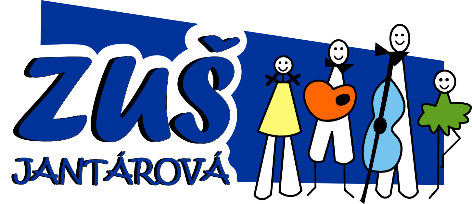 Názov práceAbsolventská prácaMeno:	Učiteľ: Oliver SzigetiŠkolský rok: 2020/2021Text ...